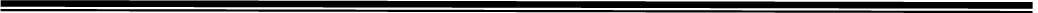                                              ПОСТАНОВЛЕНИЕот__________                 г. Курчалой         		                             № ____Об утверждении Перечня автомобильных дорог общего пользования местного значения Курчалоевского муниципального районаВ соответствии с  Федеральным законом от 08.11.2007 N 257-ФЗ "Об автомобильных дорогах и о дорожной деятельности в Российской Федерации и о внесении изменений в отдельные законодательные акты Российской Федерации" , Уставом Курчалоевского  муниципального района ПОСТАНОВЛЯЮ:1. Утвердить Перечень автомобильных дорог общего пользования местного значения Курчалоевского муниципального района.2. Опубликовать настоящее постановление на официальном сайте администрации Курчалоевского муниципального района в сети Интернет.3. Контроль за исполнением настоящего постановления возложить на первого заместителя главы администрации Курчалоевского муниципального района Я.А. Бисултанова.4. Настоящее постановление вступает в силу со дня его официального опубликования.Глава администрацииКурчалоевского муниципальногорайона Чеченской Республики             				         Х.З. КадыровПриложение к постановлению   администрации  Курчалоевскогомуниципального района  от «____»_________  № _____Перечень автомобильных дорог общего пользования местного значения Курчалоевского муниципального районаГЛАВААДМИНИСТРАЦИИКУРЧАЛОЕВСКОГО МУНИЦИПАЛЬНОГО РАЙОНА ЧЕЧЕНСКОЙ РЕСПУБЛИКИ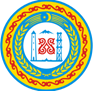 НОХЧИЙН РЕСПУБЛИКИН КУРЧАЛОЙН МУНИЦИПАЛЬНИ К1ОШТАН АДМИНИСТРАЦИН КУЬЙГАЛХОп/пНаименование улицы, переулков дороги, проезда и т.п.Протяженность м.Протяженность м.Протяженность м.п/пНаименование улицы, переулков дороги, проезда и т.п.Твердое покрытиеТвердое покрытиеГрунтовыеп/пНаименование улицы, переулков дороги, проезда и т.п.АсфальтированныеГравийныеГрунтовыес. Эникалис. Эникалис. Эникалис. Эникалис. Эникали1А.А. Кадырова45002Кольцевая2503Школьная3004Мира7005Цветочная5006Виноградная5007Механизаторов1508Садовая 2009Дружбы50010Луговая20011Рабочая200с. Цоци-Юртс. Цоци-Юртс. Цоци-Юртс. Цоци-Юртс. Цоци-Юрт11-пер.Р.А. Кадырова2972ул.Бухари Ахматова 5023ул.Дружба4564пер.Овражный4755ул.Седьмая Южная4006ул. А.Магомадова9287ул. Вторая  Южная4688ул. Д. Дебишева8979ул. Западная175410ул. Овражная238411ул. Октябрьская21170612ул. Первомайская73513ул. Пятая Восточная92414ул. Рамзана Кадырова432815ул. С.Дугаева31890616ул. Свиткина148917ул. Тапа Хаджимурадова156818ул. Третья Восточная89819ул. Третья Южная45720ул. Узкая32421ул. Четвёртая  Южная44622ул. Четвёртая Восточная91523ул. Ш.Митаева66338924ул. Ю.Ташухаджиева98725ул.А. Хамерзаева309726ул.А.Абдулкадырова112427ул.А.Асхабова122328ул.А.Х.Кадырова438029ул.А.Шерипова74530ул.Абубакара Джабраилова59631ул.Али Митаева91432ул.В.Х.Асхабова143933ул.А-Х.Хадизова112434ул.Ахъяда Хаджимурадова122435ул.Б.Абубакарова148736ул.Бадала Абубакарова96337ул.Бамат-Гирей-Хаджи198412338ул.Боршика Махмудова46239ул.В.Татагова45140ул.Вторая Чапаева108141ул.Вуту Сабарова61242ул.Гагарина902204643ул.Д.Абдурахманова115544ул.Джабраила Мусаева45845ул.Джабраила Сабарова62446ул.Заудина Баматгереева58747ул.Зелимха Межидова124748ул.И.Исраилова98149ул.Ибрагима Мусаева129350ул.Кирова151851ул.Устарханова Абубакара Рамзановича68352ул.М.Дачаева108553ул.М.Митаева600164354ул.Мира57855ул.Мовсара Ташухаджиева44856ул.Моги Дикаева208857ул.Набережная87958ул.Нижняя96459ул.Новая54760ул.Первая Овражная72461ул.Первая Чапаева112462ул.Первая Южная50763ул.Пятая Южная43864ул.Р.Ж.Гучигова95265ул.Речная296255666ул.Саида Даглаева62167ул.Северная141568ул.Т.Алиева232169ул.Третья Чапаева108770ул.У.Керимова92771ул.У.Магомадова92172ул.Умара Митаева197573ул.Х.Г.Канташова328774ул.Х.Мусаева119875ул.Х.Нахаева269576ул.Х.Нурадилова52777ул.Хакима Бердаева49278ул.Хусейна Исаева43879ул.Четвёртая Чапаева98580ул.Чонти Эдилова154281ул.Школьная293103582ул.Эски Идаева43283ул.Южная51284ул.Харона Хусиханова64085ул.Шестая Южная376с. Ахкинчу-Борзойс. Ахкинчу-Борзойс. Ахкинчу-Борзойс. Ахкинчу-Борзойс. Ахкинчу-Борзой1Крайняя9272Свободы6293Х.А.Аласханова 3404Цветочная2045Мира10286Дружбы1697Лесная16292008К.М.Межидова4082509Восточная22810А.А.Кадырова 2100600с. Джугуртыс. Джугуртыс. Джугуртыс. Джугуртыс. Джугурты1А-Х. Кадырова 18002Р.А. Кадырова 1900130013003им.М.Ахматхаджиева18004Боковая 11005им. Джабраила  Моллы1008006Школьная5009001300с. Регитас. Регитас. Регитас. Регитас. Регита1ул.Ахъядова К.С-М17002ул. И.У. Дадаева1950с. Ачерешкис. Ачерешкис. Ачерешкис. Ачерешкис. Ачерешки1А.А. Кадырова8002Лесная1100с. Джагларгис. Джагларгис. Джагларгис. Джагларгис. Джагларги1А.А. Кадырова30502А.А. Кадырова500с. Ники-Хитас. Ники-Хитас. Ники-Хитас. Ники-Хитас. Ники-Хита1Шемиева Я.А-Х.30502А.А. Кадырова500с. Хиди-Хуторс. Хиди-Хуторс. Хиди-Хуторс. Хиди-Хуторс. Хиди-Хутор1А.А. Кадырова24502Нагалова11203Л.Ешуркаева12504Западная29605Южная14006Восточная3655450с. Корен-Бенойс. Корен-Бенойс. Корен-Бенойс. Корен-Бенойс. Корен-Беной1ул. Шейх-Термола23002ул. Северная5203ул. Школьная3004Мира400с. Майртупс. Майртупс. Майртупс. Майртупс. Майртуп1ул.А.Х.Кадырова141042ул.Т.И.Мусаева9853ул.М.Авторханова3994ул.Н.Эльжуркаева20005Х.Р.Хамидова4076ул.А.Шерипова50015007ул.Кирова8004088ул.Западная12007009ул.Кавказская29110пер.Южная78011ул.Крайняя68712пер.Горького40313пер.Параллельная67314пер.Центральная10615ул.Дружбы60070016ул.Колхозная40017ул.Спортивная40080018ул.Солнечная60119ул.Майская130020ул.Молодежная130021ул.Строительная120022ул.Д.Ахъядова75157823ул.Трудовая100030024ул.Свободы73425ул.Северная73026пер.Солнечная21727ул.Х.Нурадилова200160028ул.З.А.Кадырова190025029ул.Горького160030ул.Южная49031ул.Речная84032ул.Кристальная110033ул.Мельничная160034ул.Любительская33135ул.1-я Школьная64336ул.2-я Школьная63937ул.3-я Школьная50438ул.Лесная96839ул.Светлая43040ул.Гикало57541пер.Речной23342пер.речная-117143пер.Х.Нурадилова30044А.И.Элимурадова80045С-М.А.Мовлатова600100046М.Эдилсултанова60037447А.Мусаева50043248Б.И.Исламгириева88949М.Мадаева75050А.А.Довлетмурзаева36051А.Р.Минкаилова33652Р.Ю.Хизриева34053А.Ю.Висаева29654И.Джамалдиева85055Х.А.Абдулаева64556Ш.Магомадова36857В.М.Акбулатова20029358Б-А.С-А.Салманова30040059Х.С.Акбулатова30030660Х-Б.Т.Мусаева65161М.А.Дадаева190062Д.В.Вараева69363Д.А.Дидиева53964Ш.Х.Хамидова30020965Г.З.Заудиева62366Б.У.Усаева47067Л.А.Алиева61568Д.В.Вахаева69769Ш.В.Вадагаева80370И.М.Межидова46071Б.Б.Бортиева39372Д.Д.Акбулатова65273Т.С.Мухматханова325с. Бачи-Юртс. Бачи-Юртс. Бачи-Юртс. Бачи-Юртс. Бачи-Юрт11-я Северная 5002Атхаджиева.Л.К.12003Солтамурадова.А.Б.12004А.А.Эдигова6005А.А.Эдилханова6006А.Г.Мусхаджиева12007А.Н.Кадыровой9508А.Р.Кадырова (переулок)3809А.Р.Кадырова350010Августовская 80011Адамова Вадуда (переулок)30012Маиева Гунки М.80013А-Х.Кадырова420014Б.М.Джамалова115015Басаева И.И.100016Восточная85017Восточный (переулок)40018Гансольская 130019Грозненская85020Длинная 130021Дружбы15022Д.ХЭсуева90023Западная-1120024Западная-2110025Западная-340026Захарова (переулок)25027Зелимхана 115028З.А.Кадырова130029И.У.Саидова85030И.Х.Эсуева80031И-А.Муслимова35032Идрисова Коди105033им.ВОВ А.Калиева25034им.ВОВ А.Салманиева130035им.ВОВ В.Косумова50036им.ВОВ Г.Мукаева80037им.ВОВ М.Агамирзаева58038им.ВОВ М.Бугаева40050039им.ВОВ М.Косумова80040им.ВОВ М.Эльмурзаева42041им.ВОВ Х.Закриева45042им.ВОВ Хусайна Джамалуева50043им.ВОВ Ш.Тангиева60044им.ВОВ Я.Дагаева100045им.ВОВ Я.Махмудова40046Исраилова Хас-Магомеда С.65047Июльская80048Июньская60049К.Р.Темирсултанова86050Каратаева шайха-Исака-Хаджи110051Колхозная50052Комсомольская45053им.ВОВ Косумова З.80054Крайняя60055Курчалоевская85056М.Ахмадова85057М.Дудаева60058М.И.Мусаева90059М.С.Сулейманова120060М-Х.Каратаева125061Майртупская120062Майская60065063Мартовская40064Молодежная85065Оздиева.Д.Х.100066переулок Набережный20067Почтовая65068Профессорская80069Пушкина38070переулок Пушкина25071Р.А.Кадырова110072Р.Д.Мусаева90073Рамзана Магомадова120074переулок Речная30075Речная120076Саламу Атанаева95077С.Л.Магомадовой115078Заречная65079переулок М.Ахмадова45080Солнечная110081Т-А.З.Кадырова1000150082им.ВОВ Т.Калиева35083им.ВОВ У.Духигова80084У.М.Идрисова110085Устарханова Х.Г.125086Февральская25087Х.И.Ахмадова120088Х.Д.Цициева95089Х.З.Кадырова85090Х.Нурадилова42091им.ВОВ Х.Юсупова65092Харачоевская85093Хутуева Сайди.С.65094Цветочная80095Центароевская100096Ш.Т.Калиева58097Ш.Сапарова95098У.М.Эдильханова90099Ю.Ш.Темирсултанова1050100переулок Южный300101Юнусова Султана.Р.850102Январьская200103М.Х.Даудова2001050104Р.Ахтаханова950105М.С.Бахалаева1100106Дугаева Г.Д.650107Р.Хазбулатова1150108Х.Г.Мударова800109С.Х.Бахалаева110Адама Кадырова1000111Б.Ш.Хутуева650112переулок Набережная-1300113переулок Набережная-2300с. Ялхой-Мохкс. Ялхой-Мохкс. Ялхой-Мохкс. Ялхой-Мохкс. Ялхой-Мохк1А.А.Кадырова39209702А.А.Уздербиева9503С.Г.Дудаева7501004Б.Д.Зукуева8601205Садовая5306Я.Б.Бициева21007З.И.Исраилова18008З.Б.Байракова9509Р.Р.Шидиева160125010Э.Г.Ганчарова170011Центральная280026012С.Ю.Юсупова129035013Н.У.Усманова950с. Аллеройс. Аллеройс. Аллеройс. Аллеройс. Аллерой1А.Зубайраева11002А.Хасаева11203Абаст-Хаджи12004Г.Янгульбаева8705З.Магомадова9806Зубайр-Хаджи9707И.Алероева9008Кавказская36809М.Ахмадова82010М.Ахъядова11М.Висаитова84012М.Хаджиева42013Майская274014Пушкина 86015Р.Гайдабаева85016Р.Умхаджиева85017Речная540018С.Абуева497019С.Джанаева105020С.Лазо91021С.Садулаева97022С-Э Дахаева51083023Х.Альбекова86024Х.Межидова88025Х.Орзамиева84026Х.Тумхаджиева37027Хуцуруева248028Л-А.Темиралиева99029М.Халадова76030Х.Абдулханова68031Х.А.Висаева43032А.Шисова480с. Центаройс. Центаройс. Центаройс. Центаройс. Центарой1ул.Ю.В.Сакказова30005002ул.М.М.Вайханова10003003ул.З.С.Мацуева (частично) 10005006004ул.Ю.М.Вайханова10001005ул.З.А.Ахмадова50006ул.И.С-А.Тухугова20007ул.А.С-Х.Насуханова100010008ул.Х.Т.Джабраилова15005009ул.Р.Ч.Даутукаева120050010ул.В.Л.Джабраилова100050011ул.О.М.Эдильгириева100012ул.С.А.Эдильгириева (частично)140013ул.А.Ш.Кадырова140014ул.С-А.Ж.Эдильгириева200015ул.З.А.Кадырова100016ул.С-М.М.Хазбулатова100017ул.Р.С-М.Кадырова (частично)2000100018ул.Р.О.Тагирова100019ул.С-Х.С-Х.Идрисова50020ул.Р.А.Кадырова50021ул.И.А.Касумова 50022ул. З.С.Мацуева50023ул. А.Х.Хизриева100024ул. З.Х.Ахмадова100025ул. С.А.Эдильгириева100026ул. Л.Х.Кадырова100027ул. А.У. Адалаева100028ул. З.Б. Баймурадова100029ул. А.О. Айдамирова100030ул. Ш.Ш. Элимханова100031ул. Д.Г. Газиева100032ул. У.Г. Гакаева50033ул. А.К. Кадырова50034ул. Р.М.Селимова100035ул.С.С.Ахъядова500с. Гелдаганс. Гелдаганс. Гелдаганс. Гелдаганс. Гелдаган1А. Кадырова30002М. Даудова20003Баматгири-Хаджи 4004И. Исраилова10005Пионерская 40006Пушкина20007Беноевская10008Д. Сангириева35009Ш. Минкаева400010Пионерская350011А. Агуева250012Х. Нурадилова400013Ч. Хахаева250014Окружная350015А. Шерипова150016Габаева150017А. Эпсирова100018С. Хаджиева50019Солнечная150020Т. Идрисова100021Р. Межедова100022Дружбы100023Х. Хаджиева100024Р. Кадырова150025Баматгири-Хаджи100026У. Исраилова40027Алхазур Казиева200028Р. Мусхаджиева100029М. Хасанова50030 Г.Солтмигова25031О.Шамдарова25032С.Вахаева30033Ш.Чукаева35034Н..Чукаева35035С.Чукаева35036А.Эдилсултанова50037ХаладМолла50038Я.Джамалханова50039Р.Махмудова140040Л.Муслоева140041М.Далаева140042Ш.Ахмадова40043ул. Р.Асадова50044С-М. Ибрагимова50045М.Хасанова50046У.Несерхоева50047А.Умаева40048А.Акиева65049А.Сеиева20050А.Чапаева90051М.Абдулкадырова20052М.Абдурахманова30053А. Митаева20054Д.Дениева50055Д.Кутаева50056ул. Н.Гарнаева50057ул. Ж.Бацаева90058ул. Висит - Хаджи140059ул.Горская20060ул.Терская200ВСЕГО:ВСЕГО:126,245286,57388,922